Chop Sooie Pig SquealerLeave it to the Pigman to call ’em up by squealing like a pig! Wild hogs have a strong pack instinct, and they will investigate the calls from other pigs. Chop Sooie produces the loud squeals of sows that can be heard from great distances. Use this call to sound like a lost or distressed sow by itself or use in tandem with our Primos Pig Stick boar call to sound like a pack of wild hogs.Features & BenefitsPig Man inspired pig squealerLaminated wood barrelFlexible enhancerProduces loud squeals and bawlsPart No.   	 Description		UPC		MSRP368	 Chop Sooey Pig Squealer	0-10135-00368-5		$24.95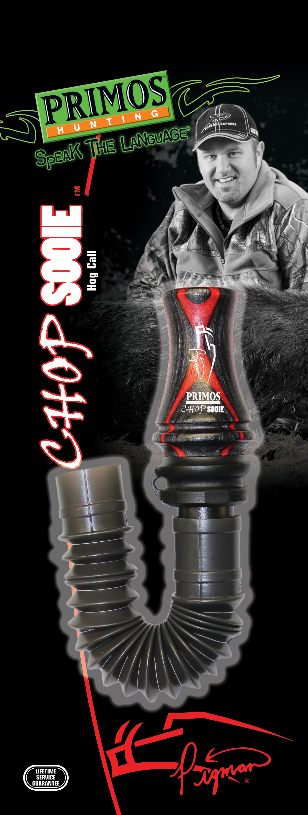 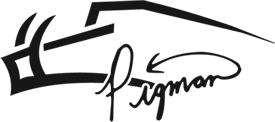 